РАБОЧАЯ ПРОГРАММА УЧЕБНОЙ ДИСЦИПЛИНЫ«ОСНОВЫ НЕФТЕГАЗОВОГО ДЕЛА»для специальности 13.02.11 Техническая эксплуатация и обслуживание электрического и электромеханического оборудования (по отраслям)Яхина Диана Назифовна, преподавательГосударственное автономное профессиональное образовательное учреждение «Альметьевский политехнический техникум»2022 г.Составители: Яхина Д.Н., преподаватель   ГАПОУ «Альметьевский политехнический техникум» Внутренняя экспертиза Техническая экспертиза: Камалова Э.И., методист  ГАПОУ  «Альметьевский политехнический техникум»Содержательная экспертиза: Захарова И.М., председатель ЦК нефтяных дисциплин ГАПОУ «Альметьевский политехнический техникум»Внешняя рецензия: Гарифуллин Р.С., руководитель центра единого заказчика производственных услуг НГДУ «Альметьевнефть» ПАО «Татнефть»Рабочая программа и оценочные средства разработаны на основе федерального государственного образовательного стандарта среднего профессионального образования по специальности 13.02.11 Техническая эксплуатация и обслуживание электрического и электромеханического оборудования (по отраслям) утвержденный приказом Минобрнауки России от 7 декабря 2017 г. N 1196 (далее – ФГОС СПО).ОБЩАЯ ХАРАКТЕРИСТИКА РАБОЧЕЙ ПРОГРАММЫ УЧЕБНОЙ ДИСЦИПЛИНЫ «ОСНОВЫ НЕФТЕГАЗОВОГО ДЕЛА»Место дисциплины в структуре основной образовательной программы: Учебная дисциплина «Основы нефтегазового дела» является обязательной частью общепрофессионального цикла основной образовательной программы в соответствии с ФГОС по профессии 13.02.11 Техническая эксплуатация и обслуживание электрического и электромеханического оборудования (по отраслям). Особое значение дисциплина имеет при формировании и развитии ОК 01-04, ОК 07, ОК 09-10, ЛР 10, ЛР 13-19.Цель и планируемые результаты освоения дисциплины:В рамках программы учебной дисциплины обучающимися осваиваются умения и знания.1.2.1 Формируемые знания и уменияПеречень общих компетенций, личностных результатов1.2.3 Перечень профессиональных компетенцийСТРУКТУРА И СОДЕРЖАНИЕ УЧЕБНОЙ ДИСЦИПЛИНЫ2.1. Объем учебной дисциплины и виды учебной работы2.2. Тематический план и содержание учебной дисциплины Оценочные средства УЧЕБНОЙ ДИСЦИПЛИНЫ «ОСНОВЫ НЕФТЕГАЗОВОГО ДЕЛА»5.1 Общие положенияОценочные материалы предназначены для оценки результатов освоения общепрофессиональной дисциплины «Основы нефтегазового дела» для специальности 13.02.11 Техническая эксплуатация и обслуживание электрического и электромеханического оборудования (по отраслям).Оценка результатов освоения дисциплины осуществляется посредством оценки знаний и умений, элементов компетенций в процессе текущего контроля и промежуточной аттестации.При организации текущего контроля используются следующие методы контроля: устный опрос, защита практических работ, технические диктанты, тестирование, письменные самостоятельные работы, результаты внеаудиторной самостоятельной работы.  Форма промежуточной аттестации – дифференцированный зачет.Контроль и оценка результатов освоения УЧЕБНОЙ ДисциплиныВ результате контроля и оценки по профессиональному модулю осуществляется комплексная проверка знаний и умений (Таблица 1):Таблица 1Оценочные материалы 5.1 Текущий контрольУстный опрос по теме 1.1. «Основные сведения о нефтяной и газовой промышленности».Технический диктант по теме 1.2. «Основные сведения о коллекторах нефти и газа, о флюидах»Критерии оценки технического диктантаПисьменная проверочная работа по теме 1.3. «Геологические исследования местности». Заполнить сравнительную таблицу.«Методы исследования, применяемые при разработке нефтяных и газовых месторождений»Критерии оценки письменной проверочной работыГрафический диктант по теме 1.4. «Бурение скважин»Подписать элементы конструкции скважины. Для элементов I, II, III, IV указать диапазон глубины спуска.Критерии оценки графического диктантаПисьменная проверочная работа по теме 1.5. «Режимы эксплуатации скважин». Ответить на вопросы письменно. Работа по вариантам.Критерии оценки письменной проверочной работыГрафический диктант по теме 1.6. «Способы эксплуатации скважин». Подписать элементы конструкции станка-качалки.Критерии оценки графического диктантаГрафический диктант по теме 1.6. «Способы эксплуатации скважин». Подписать элементы конструкции установки электроцентробежного насоса.Критерии оценки графического диктантаУстный опрос по теме 1.7. «Ремонт скважин».Устный опрос по теме 1.8. «Автоматизация процессов добычи нефти и газа».Графический диктант по теме 1.9. «Транспортировка, хранение нефти и нефтепродуктов». Подписать элементы принципиальной схемы современных систем сбора.Критерии оценки графического диктанта 5.2 Перечень практических и самостоятельных работ по темам дисциплинПрактические занятия проводятся на мини полигоне «Добыча нефти и газа». 5.3 Промежуточная аттестацияОценочные материалы по итоговой оценке дисциплиныВопросы для подготовки к дифференцированному зачету по дисциплине «Основы нефтегазового дела»1. История развития и состояние нефтяной и газовой промышленности2. Путь нефти и газа от месторождения до потребителя3. Правила разработки месторождений углеводородного сырья4. Природные коллекторы нефти. Физико-механические свойства горных пород. Пластовая энергия и силы, действующие в залежах. Режимы работы нефтяных и газовых залежей. Механизмы вытеснения нефти из пласта5. Нефть, ее химический состав. Классификация нефтей в зависимости от содержания серы, парафина, смол. Элементарный, групповой, фракционный составы нефти. Пластовый нефтяной газ, его состав и свойства6. Геолого-геофизические исследования. Методы поисков и разведки7. Скважина - назначение, конструкции, технологии вскрытия, крепления, перфорации продуктивных пластов и освоение скважин.8. Бурение нефтяных и газовых скважин9. Режимы эксплуатации скважин10. Фонтанный способ добычи нефти. Газлифтная эксплуатация нефтяных скважин.11. Эксплуатация нефтяных скважин штанговыми насосами. Установка штанговая глубинная насосная (УШГН). Комплектность основных узлов, деталей12. Эксплуатация нефтяных скважин бесштанговыми насосами. Установка электроцентробежного насоса (УЭЦН). Комплектность основных узлов, деталей13. Капитальный и подземный ремонт скважин14. Автоматизация процессов добычи нефти15. Автоматизация процессов добычи газа16. Транспортировка нефти, газа и газового конденсата и продуктов их переработки. Хранение нефти и нефтепродуктов17. Требования охраны труда, промышленной, пожарной и экологической безопасности при проведении ТОиР сложного промыслового нефтегазового оборудованияИтоговое тестирование.1. При каком виде эксплуатации нефть извлекается из скважины самоизливом?А. Газлифтный В. Насосный.+С. Фонтанный.Д. Компрессорный.При каком виде эксплуатации нефть извлекается из скважины с помощью энергии сжатого газа.+А. Газлифтный В. НасосныйС. Фонтанный. С. Нет правильного ответа.3. При каком виде эксплуатации нефть извлекается из скважины с помощью различных типов насосов.А. Газлифтный.+ В. Насосный.С. Фонтанный.Д. Нет правильного ответа.4.Выбор способа эксплуатации нефтяных скважин зависит от?А. только от величины пластового давления.В. только от глубины залегания пласта.+С. от величины пластового давления, и глубины залегания пласта.Д. от расстояния скважины.5.Фонтанный способ применяется, если пластовое давление в скважине?А. низкое.+ В. высокое.С. не зависит от давления.Д. нет правильного ответа.6.Каким газом осуществляется эксплуатация?+А. Сжатым.В. природным.С. Эксплуатация не зависит от газа.Д. нет правильного ответа.7.Сколько различают способов добычи нефти в зависимости от того какой газ закачивают в скважину под давлением?А.1В.7+С.2Д.58.В зависимости от того какой газ под давлением закачивается в скважину различают?А. только газлифтный добычу нефти.В. только эрлифтный.С. Нет правильного ответа.Д. Газлифтный и эрлифтный.9.Сколько различают видов насосной эксплуатации?А.3В.8+С.2Д.110.Насосный способ эксплуатации при котором подъем нефти из скважины на поверхность осуществляется?А. только штанговым насосом. В. только безштанговым насосом.+С. Штанговым и безштанговым насосами.Д. надштанговым насосом.11.Для чего предназначена фонтанная арматура?+А. для оборудования устья наземных нефтяных и газовых скважин фонтанного типа.В. Для оборудования только устья наземных газовых скважин.С. Для оборудования только устья наземных нефтяных скважин.Д. нет правильного ответа.12.Как называется часть природного резервуара в котором со временем устанавливается равновесие нефти и газа?А. Залежи. +В. Ловушка.С. скважина.Д. нет правильного ответа.13.Как называется верхняя часть скважины?+А. Устьем.В. Забоем.С. Ловушка.Д. стенка.14.Как называется дно скважины?+А. Забоем. В. Стенкой.С. Устьем.Д. ствол.15. Как называется боковая поверхность скважины?А. Устьем. +В. Стенка.С. Забой.Д. Ствол. Нефть – это смесь, состоящаяА. Только из жидких углеводородовВ. Только из газообразных углеводородовС. Только из твердых углеводородов+Д. Из жидких и растворенных в них газообразных и твердых углеводородов Укажите свойство, которое не относиться к нефтиА. Легче воды+В. Растворима в водеС. Густая темная жидкостьД. Не имеет постоянной температуры кипения Ректификационные газы, образующиеся при перегонке нефти, содержат преимущественноА. Метан и этан В. Этан и бутан +С. Бутан и пропан Д. Пропан и метанУкажите фракцию нефти с наибольшей температурой кипенияА. КеросинВ. БензинС. Лигроин+Д. МазутУкажите фракцию нефти с наименьшей температурой кипения+А. БензинВ. МазутС. ЛигроинД. КеросинКритерии оценивания 5.4 Портфолио обучающегосяПортфолио представляется обучающимся в ходе проведения экзамена (дифференцированного зачета) для подтверждения сформированности личностных и метапредметных результатов. Оценка портфолио осуществляется по критериям, представленным в Положении о портфолио обучающегося ГАПОУ «Альметьевский политехнический техникум». Форма портфолио обучающегося размещено на сайте техникума.Условия реализации программы учебной дисциплины6.1. Для реализации программы учебной дисциплины должны быть предусмотрены следующие специальные помещения:Кабинет, оснащенный оборудованием:рабочие места по количеству обучающихся;комплект учебно-наглядных пособий «Основы нефтегазового дела».Технические средства обучения:персональный компьютер;комплект программного обеспечения;мультимедийное оборудование.Полигон «Добыча нефти и газа».6.2. Информационное обеспечение обучения 6.2.1. Основные печатные издания6.2.2. Основные электронные изданияВоробьева, Л.В. Основы нефтегазового дела : учеб. пособие / Л.В. Воробьева ; Томский политехнический университет. - Томск : Изд-во Томского политехнического университета, 2017. - 202 с. - ISBN 978-5-4387-0767-7. - Текст : электронный. - URL: https://znanium.com/catalog/product/1043888 (дата обращения: 03.11.2021)Тетельмин, В. В. Нефтегазовое дело. Полный курс. В двух томах. Том 1 : учебник / В. В. Тетельмин. - 2-е изд. - Москва ; Вологда : Инфра-Инженерия, 2021. - 416 с. - ISBN 978-5-9729-0556-0. - Текст : электронный. - URL: https://znanium.com/catalog/product/1835952 (дата обращения: 03.11.2021)Тетельмин, В. В. Нефтегазовое дело. Полный курс. В двух томах. Том 2 : учебник / В. В. Тетельмин. - 2-е изд. - Москва ; Вологда : Инфра-Инженерия, 2021. - 400 с. - ISBN 978-5-9729-0557-7. - Текст : электронный. - URL: https://znanium.com/catalog/product/1835954 (дата обращения: 03.11.2021)Кононов, В. М.  Нефтепромысловая геология : учебное пособие для вузов / В. М. Кононов. — Москва : Издательство Юрайт, 2021. — 191 с. — (Высшее образование). — ISBN 978-5-534-13694-4. — Текст : электронный // Образовательная платформа Юрайт [сайт]. — URL: https://urait.ru/bcode/466422 (дата обращения: 03.11.2021).Научно-технический журнал «Нефть. Газ. Новации» https://neft-gaz-novacii.ru/Нефтесервисный холдинг «ТАГРАС» https://тмс-групп.рф/Электронно-библиотечные системы:https://urait.ruhttps://lanbook.com/https://znanium.com/6.2.3. Дополнительные источники, электронные ресурсыЛист изменений и дополнений, внесенных в рабочую программу и оценочные средства учебной дисциплины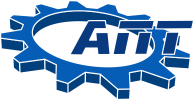 МИНИСТЕРСТВО ОБРАЗОВАНИЯ И НАУКИ РЕСПУБЛИКИ ТАТАРСТАН Государственное автономное профессиональное образовательное учреждение 
«АЛЬМЕТЬЕВСКИЙ ПОЛИТЕХНИЧЕСКИЙ ТЕХНИКУМ»ОДОБРЕНОУТВЕРЖДАЮНа заседании цикловой  комиссииЗам. директора по УРэлектрических и электротехнических дисциплин_______ Р.М. БородинаПротокол №__от «___»_________202_г.Председатель«___»  ________  202_г._________   Ф.Б. Шарипова Код ПК, ОК, ЛРУменияЗнанияОК 01-04 ОК 07ОК 09-10ПК 1.1ПК 1.2ПК 1.3ЛР 10ЛР 13-19Уметь:- давать характеристику основным узлам  устройства установки штанговой глубинной насосной (УШГН);- давать характеристику основным узлам устройства установке электроцентробежного насоса (УЭЦН);- давать характеристику устройствам автоматизации нефтяных скважин.Знать:- историю развития и состояние нефтяной и газовой промышленности;- путь нефти и газа от месторождения до потребителя;- понятия природные коллекторы нефти; пластовая энергия и силы, действующие в залежах; нефть, ее химический состав; пластовый нефтяной газ, его состав и свойства- режимы работы нефтяных и газовых залежей. Механизмы вытеснения нефти из пласта;- классификацию нефтей в зависимости от содержания серы, парафина, смол. - понятие скважина - назначение, конструкции, технологии вскрытия, крепления, перфорации продуктивных пластов и освоение скважин;- технологию бурения нефтяных и газовых скважин; режимы эксплуатации скважин; способы добычи нефти;- технику капитального и подземного ремонтов скважин;- технологию автоматизации процессов добычи нефти и газа;- способы транспортировки нефти, газа и газового конденсата и продуктов их переработки. Хранение нефти и нефтепродуктов;- требования охраны труда, промышленной, пожарной и экологической безопасности при проведении ТОиР сложного промыслового нефтегазового оборудования.КодНаименование общих компетенций, личностных результатовОК 01Выбирать способы решения задач профессиональной деятельности, применительно к различным контекстам.ОК 02Осуществлять поиск, анализ и интерпретацию информации, необходимой для выполнения задач профессиональной деятельности.ОК 03Планировать и реализовывать собственное профессиональное и личностное развитие.ОК 04Работать в коллективе и команде, эффективно взаимодействовать с коллегами, руководством, клиентами.ОК 07Содействовать сохранению окружающей среды, ресурсосбережению, эффективно действовать в чрезвычайных ситуациях.ОК 09Использовать информационные технологии в профессиональной деятельностиОК 10Пользоваться профессиональной документацией на государственном и иностранном языках.ЛР 10Заботящийся о защите окружающей среды, собственной и чужой безопасности, в том числе цифровой.ЛР 13Демонстрирующий готовность и способность вести диалог с другими людьми, достигать в нем взаимопонимания, находить общие цели и сотрудничать для их достижения в профессиональной деятельностиЛР 14Проявляющий сознательное отношение к непрерывному образованию как условию успешной профессиональной и общественной деятельностиЛР 15Проявляющий гражданское отношение к профессиональной деятельности как к возможности личного участия в решении общественных, государственных, общенациональных проблемЛР 16Проявляющие уважение к культуре Татарстана, воплощающей богатые традиции и духовную самобытность народов, проживающих на территории РеспубликиЛР 17Проявляющие национальное самосознание в процессе воспитания осознанного эмоционально-ценностного отношения к истории и культуре своего народаЛР 18Демонстрирующие готовность и способность принимать оперативные решения при возникновениях нестандартных ситуаций ЛР 19Демонстрирующие обязательность и ответственность при исполнении профессиональных задачКодНаименование профессиональных компетенцийПК 1.1Выполнять наладку, регулировку и проверку электрического и электромеханического оборудованияПК 1.2Организовывать и выполнять техническое обслуживание и ремонт электрического и электромеханического оборудованияПК 1.3Осуществлять диагностику и технический контроль при эксплуатации электрического и электромеханического оборудованияВид учебной работыОбъем часовОбъем образовательной программы учебной дисциплины 40в том числе:в том числе:Теоретическое обучение32Практические занятия 6Промежуточная аттестация в форме дифференцированного зачета2Наименование разделов и темСодержание учебного материала и формы организации деятельности обучающихсяОбъем, акад. ч / в том числе в форме практической подготовки, акад. чКоды компетенций, формированию которых способствует элемент программы1234Тема 1.1. Основные сведения о нефтяной и газовой промышленностиСодержание учебного материала6ОК 01-04ОК 09-10ЛР 15-16ПК 1.1ПК 1.2Тема 1.1. Основные сведения о нефтяной и газовой промышленности1. История развития и состояние нефтяной и газовой промышленности2ОК 01-04ОК 09-10ЛР 15-16ПК 1.1ПК 1.2Тема 1.1. Основные сведения о нефтяной и газовой промышленности2. Путь нефти и газа от месторождения до потребителя2ОК 01-04ОК 09-10ЛР 15-16ПК 1.1ПК 1.2Тема 1.1. Основные сведения о нефтяной и газовой промышленности3. Правила разработки месторождений углеводородного сырья2ОК 01-04ОК 09-10ЛР 15-16ПК 1.1ПК 1.2Тема 1.1. Основные сведения о нефтяной и газовой промышленностиВ том числе практических и лабораторных занятий-ОК 01-04ОК 09-10ЛР 15-16ПК 1.1ПК 1.2Тема 1.1. Основные сведения о нефтяной и газовой промышленностиСамостоятельная работа обучающихся -ОК 01-04ОК 09-10ЛР 15-16ПК 1.1ПК 1.2Тема 1.2. Основные сведения о коллекторах нефти и газа, о флюидахСодержание учебного материала4ОК 01-04ОК 09-10ЛР 15-17ПК 1.1ПК 1.2Тема 1.2. Основные сведения о коллекторах нефти и газа, о флюидах4. Природные коллекторы нефти. Физико-механические свойства горных пород. Пластовая энергия и силы, действующие в залежах. Режимы работы нефтяных и газовых залежей. Механизмы вытеснения нефти из пласта2ОК 01-04ОК 09-10ЛР 15-17ПК 1.1ПК 1.2Тема 1.2. Основные сведения о коллекторах нефти и газа, о флюидах5. Нефть, ее химический состав. Классификация нефтей в зависимости от содержания серы, парафина, смол. Элементарный, групповой, фракционный составы нефти. Пластовый нефтяной газ, его состав и свойства2ОК 01-04ОК 09-10ЛР 15-17ПК 1.1ПК 1.2Тема 1.2. Основные сведения о коллекторах нефти и газа, о флюидахВ том числе практических и лабораторных занятий-ОК 01-04ОК 09-10ЛР 15-17ПК 1.1ПК 1.2Тема 1.2. Основные сведения о коллекторах нефти и газа, о флюидахСамостоятельная работа обучающихся -ОК 01-04ОК 09-10ЛР 15-17ПК 1.1ПК 1.2Тема 1.3. Геологические исследования местностиСодержание учебного материала2ОК 01-04ОК 09-10ЛР 15-17ПК 1.1ПК 1.2Тема 1.3. Геологические исследования местности6. Геолого-геофизические исследования. Методы поисков и разведки2ОК 01-04ОК 09-10ЛР 15-17ПК 1.1ПК 1.2Тема 1.3. Геологические исследования местностиВ том числе практических и лабораторных занятий-ОК 01-04ОК 09-10ЛР 15-17ПК 1.1ПК 1.2Тема 1.3. Геологические исследования местностиСамостоятельная работа обучающихся -ОК 01-04ОК 09-10ЛР 15-17ПК 1.1ПК 1.2Тема 1.4. Бурение скважинСодержание учебного материала4ОК 01-04ОК 09-10ЛР 13ЛР 18ПК 1.1ПК 1.2Тема 1.4. Бурение скважин7. Скважина - назначение, конструкции, технологии вскрытия, крепления, перфорации продуктивных пластов и освоение скважин.2ОК 01-04ОК 09-10ЛР 13ЛР 18ПК 1.1ПК 1.2Тема 1.4. Бурение скважин8. Бурение нефтяных и газовых скважин2ОК 01-04ОК 09-10ЛР 13ЛР 18ПК 1.1ПК 1.2Тема 1.4. Бурение скважинВ том числе практических и лабораторных занятий-ОК 01-04ОК 09-10ЛР 13ЛР 18ПК 1.1ПК 1.2Тема 1.4. Бурение скважинСамостоятельная работа обучающихся -ОК 01-04ОК 09-10ЛР 13ЛР 18ПК 1.1ПК 1.2Тема 1.5. Режимы эксплуатации скважинСодержание учебного материала2ОК 01-04ОК 09-10ЛР 15ЛР 17ПК 1.1ПК 1.2Тема 1.5. Режимы эксплуатации скважин9. Режимы эксплуатации скважин2ОК 01-04ОК 09-10ЛР 15ЛР 17ПК 1.1ПК 1.2Тема 1.5. Режимы эксплуатации скважинВ том числе практических и лабораторных занятий-ОК 01-04ОК 09-10ЛР 15ЛР 17ПК 1.1ПК 1.2Тема 1.5. Режимы эксплуатации скважинСамостоятельная работа обучающихся-ОК 01-04ОК 09-10ЛР 15ЛР 17ПК 1.1ПК 1.2Тема 1.6. Способы эксплуатации скважинСодержание учебного материала16ОК 01-04ОК 09-10ЛР 14-15ЛР 18-19ПК 1.1ПК 1.2ПК 1.3Тема 1.6. Способы эксплуатации скважин10. Фонтанный способ добычи нефти. Газлифтная эксплуатация нефтяных скважин.2ОК 01-04ОК 09-10ЛР 14-15ЛР 18-19ПК 1.1ПК 1.2ПК 1.3Тема 1.6. Способы эксплуатации скважин11. Эксплуатация нефтяных скважин штанговыми насосами. Установка штанговая глубинная насосная (УШГН). Комплектность основных узлов, деталей2ОК 01-04ОК 09-10ЛР 14-15ЛР 18-19ПК 1.1ПК 1.2ПК 1.3Тема 1.6. Способы эксплуатации скважин12. Эксплуатация нефтяных скважин бесштанговыми насосами. Установка электроцентробежного насоса (УЭЦН). Комплектность основных узлов, деталей2ОК 01-04ОК 09-10ЛР 14-15ЛР 18-19ПК 1.1ПК 1.2ПК 1.3Тема 1.6. Способы эксплуатации скважинВ том числе практических и лабораторных занятий4ОК 01-04ОК 09-10ЛР 14-15ЛР 18-19ПК 1.1ПК 1.2ПК 1.3Тема 1.6. Способы эксплуатации скважинПрактическое занятие №1 Изучение устройства УШГН2ОК 01-04ОК 09-10ЛР 14-15ЛР 18-19ПК 1.1ПК 1.2ПК 1.3Тема 1.6. Способы эксплуатации скважинПрактическое занятие №2 Изучение устройства УЭЦН2ОК 01-04ОК 09-10ЛР 14-15ЛР 18-19ПК 1.1ПК 1.2ПК 1.3Тема 1.6. Способы эксплуатации скважинСамостоятельная работа обучающихся-ОК 01-04ОК 09-10ЛР 14-15ЛР 18-19ПК 1.1ПК 1.2ПК 1.3Тема 1.7. Ремонт скважинСодержание учебного материала2ОК 01-04ОК 09-10ЛР 15ЛР 17ПК 1.1ПК 1.2Тема 1.7. Ремонт скважин13. Капитальный и подземный ремонт скважин2ОК 01-04ОК 09-10ЛР 15ЛР 17ПК 1.1ПК 1.2Тема 1.7. Ремонт скважинВ том числе практических и лабораторных занятий-ОК 01-04ОК 09-10ЛР 15ЛР 17ПК 1.1ПК 1.2Тема 1.7. Ремонт скважинСамостоятельная работа обучающихся-ОК 01-04ОК 09-10ЛР 15ЛР 17ПК 1.1ПК 1.2Тема 1.8. Автоматизация процессов добычи нефти и газаСодержание учебного материала4ОК 01-04ОК 09-10ЛР 13-15ЛР 17ПК 1.1ПК 1.2Тема 1.8. Автоматизация процессов добычи нефти и газа14. Автоматизация процессов добычи нефти и газа2ОК 01-04ОК 09-10ЛР 13-15ЛР 17ПК 1.1ПК 1.2Тема 1.8. Автоматизация процессов добычи нефти и газаВ том числе практических и лабораторных занятий2ОК 01-04ОК 09-10ЛР 13-15ЛР 17ПК 1.1ПК 1.2Тема 1.8. Автоматизация процессов добычи нефти и газаПрактическое занятие №3 «Изучение устройств автоматизации нефтяных скважин»2ОК 01-04ОК 09-10ЛР 13-15ЛР 17ПК 1.1ПК 1.2Тема 1.8. Автоматизация процессов добычи нефти и газаСамостоятельная работа обучающихся-ОК 01-04ОК 09-10ЛР 13-15ЛР 17ПК 1.1ПК 1.2Тема 1.9. Транспортировка, хранение нефти и нефтепродуктовСодержание учебного материала2ОК 01-04ОК 09-10ЛР 13-15ЛР 17-19ПК 1.1ПК 1.2ПК 1.3Тема 1.9. Транспортировка, хранение нефти и нефтепродуктов15. Транспортировка нефти, газа и газового конденсата и продуктов их переработки. Хранение нефти и нефтепродуктов2ОК 01-04ОК 09-10ЛР 13-15ЛР 17-19ПК 1.1ПК 1.2ПК 1.3Тема 1.9. Транспортировка, хранение нефти и нефтепродуктовВ том числе практических и лабораторных занятий-ОК 01-04ОК 09-10ЛР 13-15ЛР 17-19ПК 1.1ПК 1.2ПК 1.3Тема 1.9. Транспортировка, хранение нефти и нефтепродуктовСамостоятельная работа обучающихся-ОК 01-04ОК 09-10ЛР 13-15ЛР 17-19ПК 1.1ПК 1.2ПК 1.3Тема 1.10. Требования охраны труда, промышленной, пожарной и экологической безопасности Содержание учебного материала2ОК 01-04ОК 07ОК 09-10ЛР 10ЛР 14-16ПК 1.1ПК 1.2Тема 1.10. Требования охраны труда, промышленной, пожарной и экологической безопасности 16. Требования охраны труда, промышленной, пожарной и экологической безопасности при проведении ТОиР сложного промыслового нефтегазового оборудования2ОК 01-04ОК 07ОК 09-10ЛР 10ЛР 14-16ПК 1.1ПК 1.2Тема 1.10. Требования охраны труда, промышленной, пожарной и экологической безопасности В том числе практических и лабораторных занятий-ОК 01-04ОК 07ОК 09-10ЛР 10ЛР 14-16ПК 1.1ПК 1.2Тема 1.10. Требования охраны труда, промышленной, пожарной и экологической безопасности Самостоятельная работа обучающихся-ОК 01-04ОК 07ОК 09-10ЛР 10ЛР 14-16ПК 1.1ПК 1.2Промежуточная аттестацияДифференцированный зачет2Промежуточная аттестацияВсего40Результаты (умения, знания)Критерии оценкиФормы и методы контроля и оценкиУметь:- давать характеристику основным узлам  устройства установки штанговой глубинной насосной (УШГН);- давать характеристику основным узлам устройства установке электроцентробежного насоса (УЭЦН);- давать характеристику устройствам автоматизации нефтяных скважин.Правильно дает характеристику основным узлам устройства УШГН, УЭЦН, устройствам автоматизации нефтяных скважин.Текущий контроль в форме: защиты практических работ, устного опроса, технических и графических диктантов, письменные проверочные работы, результатов внеаудиторной самостоятельной работы.Промежуточная аттестация в форме тестирования на дифференцированом зачете.Знать:- историю развития и состояние нефтяной и газовой промышленности;- путь нефти и газа от месторождения до потребителя;- понятия природные коллекторы нефти; пластовая энергия и силы, действующие в залежах; нефть, ее химический состав; пластовый нефтяной газ, его состав и свойства- режимы работы нефтяных и газовых залежей. Механизмы вытеснения нефти из пласта;- классификацию нефтей в зависимости от содержания серы, парафина, смол. - понятие скважина - назначение, конструкции, технологии вскрытия, крепления, перфорации продуктивных пластов и освоение скважин;- технологию бурения нефтяных и газовых скважин; режимы эксплуатации скважин; способы добычи нефти;- технику капитального и подземного ремонтов скважин;- технологию автоматизации процессов добычи нефти и газа;- способы транспортировки нефти, газа и газового конденсата и продуктов их переработки. Хранение нефти и нефтепродуктов;- требования охраны труда, промышленной, пожарной и экологической безопасности при проведении ТОиР сложного промыслового нефтегазового оборудования.Правильно определяет режимы работы нефтяных и газовых залежей; режимы эксплуатации скважин; способы добычи нефти;назначение и конструкцию скважиныПравильно классифицирует нефть в зависимости от содержания серы, парафина, смол; ремонты скважин.Правильно описывает технологию бурения нефтяных и газовых скважин; технику капитального и подземного ремонтов скважин; способы транспортировки нефти, газа и газового конденсата и продуктов их переработки; способы хранения нефти и нефтепродуктов.Текущий контроль в форме: защиты практических работ, устного опроса, технических и графических диктантов, письменные проверочные работы, результатов внеаудиторной самостоятельной работы .Промежуточная аттестация в форме тестирования на дифференцированом зачете.Нефть и газ относятся к горючим полезным ископаемым. Они представляют собой сложную природную смесь углеводородов различного строения с примесями____________-____________________________________.В зависимости от состава, давления и температуры углеводороды могут находиться в _________________________________________ состояниях.Смеси углеводородов, которые как в пластовых, так и в поверхностных условиях находятся в жидком состоянии, называют ____________.Кроме того, свойства нефти изменяются в процессе добычи, при ______________________________________________________________________, при контакте с другими жидкостями и газами.Состав нефти классифицируют на _____________________________.Основными элементами, входящими в состав нефти, являются ______________________________________________________________________Значительно меньше в нефти других элементов: _____________________________________________________________________.___________________________ - это смесь двух групп твердых углеводородов, резко отличающихся друг от друга по свойствам, - парафинов и церезинов.В соответствии с принятой классификацией дать характеристику нефти. Нефть горизонта AB1 Самотлорского месторождения содержит 2,3 % парафина, 1,1 % серы, 16,6 % смол и 35 % светлых фракций.Разделение сложных смесей, к которым относится и нефть, на более простые называют ______________________.Фракцию нефти, имеющую:· интервал кипения 30-205 °С, называют ___________________· интервал кипения 200-300 °С - ___________________· нефтяную фракцию, занимающую по температуре кипения (120-240 °С) промежуточное положение между бензином и керосином, называют _________________;· фракции выкипающие в интервале 300-400 °С - _________________. Плотность нефти определяется ее составом и изменяется при стандартных условиях (температуре 20 °С и атмосферном давлении) от _________ до __________ кг/м3.Важнейшей характеристикой жидкостей и газов, показывающей их способность оказывать сопротивление перемещению одних частиц или слоев относительно других является _____________.Компоненты нефти, переходящие в нормальных условиях в газообразное состояние, называют _______________ газом, а содержание их — _____________________________ нефти.Количество растворенного в нефти газа характеризуют ________________________________, под которым подразумевают объем газа, выделившийся из единицы объема пластовой нефти при снижении давления и температуры до стандартных условий (давление 0,1 МПа и температура 20 °С).Степень насыщения нефти газом характеризуют, используя понятие ___________________________, под которым понимают максимальное давление, при котором газ начинает выделяться из нефти при ее изотермическом расширении.Показатели оценки результатаОценкаполно излагает изученный материал, дает правильные определения понятий; обнаруживает понимание материала, может обосновать свои суждения, привести необходимые примеры не только по учебнику, но и самостоятельно составленные;излагает материал последовательно и правильно.«Отлично»ответ, удовлетворяющий тем же требованиям, что и для оценки «отлично», но допускает 1—2 ошибки, которые сам же исправляет, и 1 — 2 недочета в последовательности и изложении материала.«Хорошо»обнаруживает знание и понимание основных положений данной темы, но: 1) излагает материал неполно и допускает неточности в определении понятий или формулировке; 2) не умеет достаточно глубоко и доказательно обосновать свои суждения и привести свои примеры; 3) излагает материал непоследовательно и допускает ошибки  при изложении материала.«Удовлетворительно»обнаруживает незнание большей части соответствующего раздела изучаемого материала, допускает ошибки в формулировке, искажает их смысл, беспорядочно и неуверенно излагает материал.«Неудовлетворительно»№ п/пНаименование методаНа чем основан методЧто определяют данным методом исследованияВ каких условиях (лабораторные или на месторождении) применяют этот метод1.2.3.Показатели оценки результатаОценкаполно излагает изученный материал, дает правильные определения понятий; обнаруживает понимание материала, может обосновать свои суждения, привести необходимые примеры не только по учебнику, но и самостоятельно составленные;излагает материал последовательно и правильно.«Отлично»ответ, удовлетворяющий тем же требованиям, что и для оценки «отлично», но допускает 1—2 ошибки, которые сам же исправляет, и 1 — 2 недочета в последовательности и изложении материала.«Хорошо»обнаруживает знание и понимание основных положений данной темы, но: 1) излагает материал неполно и допускает неточности в определении понятий или формулировке; 2) не умеет достаточно глубоко и доказательно обосновать свои суждения и привести свои примеры; 3) излагает материал непоследовательно и допускает ошибки  при изложении материала.«Удовлетворительно»обнаруживает незнание большей части соответствующего раздела изучаемого материала, допускает ошибки в формулировке, искажает их смысл, беспорядочно и неуверенно излагает материал.«Неудовлетворительно»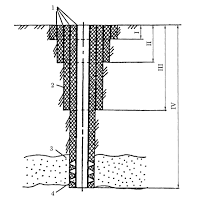 1234IIIIIIIVПоказатели оценки результатаОценкаполно излагает изученный материал, дает правильные определения понятий; обнаруживает понимание материала, может обосновать свои суждения, привести необходимые примеры не только по учебнику, но и самостоятельно составленные;излагает материал последовательно и правильно.«Отлично»ответ, удовлетворяющий тем же требованиям, что и для оценки «отлично», но допускает 1—2 ошибки, которые сам же исправляет, и 1 — 2 недочета в последовательности и изложении материала.«Хорошо»обнаруживает знание и понимание основных положений данной темы, но: 1) излагает материал неполно и допускает неточности в определении понятий или формулировке; 2) не умеет достаточно глубоко и доказательно обосновать свои суждения и привести свои примеры; 3) излагает материал непоследовательно и допускает ошибки  при изложении материала.«Удовлетворительно»обнаруживает незнание большей части соответствующего раздела изучаемого материала, допускает ошибки в формулировке, искажает их смысл, беспорядочно и неуверенно излагает материал.«Неудовлетворительно»№ вариантаВопросыIЧто называется режимом работы залежи?По преобладающему виду энергии различают  режимы работы нефтяных залежей. Перечислите их.Какие режимы работы залежи при реальной разработке месторождений в основном отмечают?В условиях какого режима основной движущей силой служит напор краевых и подошвенных вод?IIЧто называется областью или контуром питания?В таких случаях режим работы залежи называют жестководонапорным?Какие скважины обводняются в первую очередь и на последнем этапе разработки?Что происходит со скважинами при достижении предельной обводненности продукции? Почему?IIIЗа счет чего образуется водяной конус?Какой способ разработки месторождений называется искусственным заводнением или просто заводнением?В каких залежах проявляется упругий режим?Что происходит при вводе в эксплуатацию добывающей скважины?IVЧто происходит с объемом пластовой жидкости и объемом порового пространства при снижении давления? За счет чего это происходит?Какую область называют областью упругого возмущения?Дать определение газонапорному режиму.Под газовой шапкой понимают -_____________?VС каким режимом нередко  сочетается газонапорный режим?Что происходит с пластовым давлением при разработке залежей в условиях газонапорного режима?От чего это зависит?В зависимости от состояния давления в газовой шапке различают газонапорный режим двух видов: (перечислить). Дать характеристику этим видам.Какие факторы влияют на проявление режима растворенного газа? VIЧто происходит с находящимся в нефти растворенным газом по мере снижения давления?Что происходит с газовым фактором на завершающей стадии разработки месторождения? Вследствие чего это происходит?Дать определение гравитационному режиму? Когда начинает проявляться гравитационный режим? Перечислить его разновидности. Дать им характеристику.Показатели оценки результатаОценка1)полно излагает изученный материал, дает правильные определения понятий; 2)обнаруживает понимание материала, может обосновать свои суждения, привести необходимые примеры не только по учебнику, но и самостоятельно составленные;3)излагает материал последовательно и правильно.«Отлично»ответ, удовлетворяющий тем же требованиям, что и для оценки «отлично», но допускает 1—2 ошибки, которые сам же исправляет, и 1 — 2 недочета в последовательности и изложении материала.«Хорошо»обнаруживает знание и понимание основных положений данной темы, но:1) излагает материал неполно и допускает неточности в определении понятий или формулировке; 2) не умеет достаточно глубоко и доказательно обосновать свои суждения и привести свои примеры; 3) излагает материал непоследовательно и допускает ошибки  при изложении материала.«Удовлетворительно»обнаруживает незнание большей части соответствующего раздела изучаемого материала, допускает ошибки в формулировке, искажает их смысл, беспорядочно и неуверенно излагает материал.«Неудовлетворительно»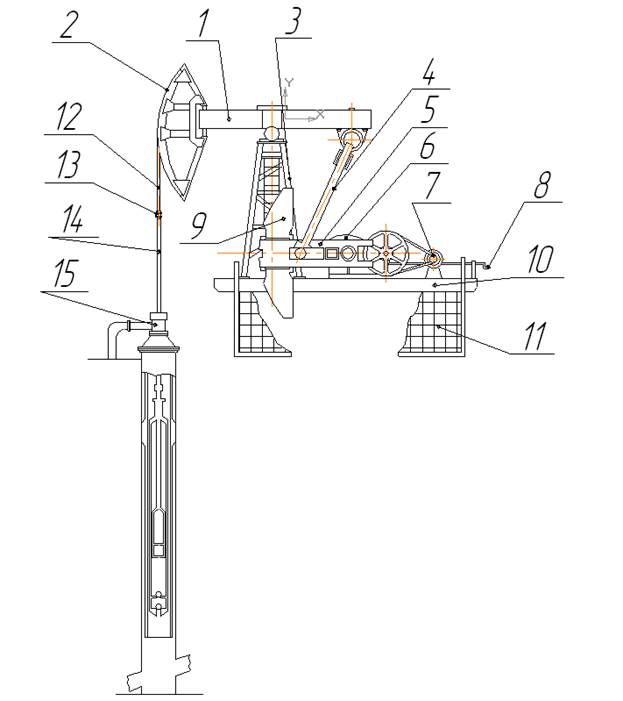 123456789101112131415Показатели оценки результатаОценкаполно излагает изученный материал, дает правильные определения понятий; обнаруживает понимание материала, может обосновать свои суждения, привести необходимые примеры не только по учебнику, но и самостоятельно составленные;излагает материал последовательно и правильно.«Отлично»ответ, удовлетворяющий тем же требованиям, что и для оценки «отлично», но допускает 1—2 ошибки, которые сам же исправляет, и 1 — 2 недочета в последовательности и изложении материала.«Хорошо»обнаруживает знание и понимание основных положений данной темы, но: 1) излагает материал неполно и допускает неточности в определении понятий или формулировке; 2) не умеет достаточно глубоко и доказательно обосновать свои суждения и привести свои примеры; 3) излагает материал непоследовательно и допускает ошибки  при изложении материала.«Удовлетворительно»обнаруживает незнание большей части соответствующего раздела изучаемого материала, допускает ошибки в формулировке, искажает их смысл, беспорядочно и неуверенно излагает материал.«Неудовлетворительно»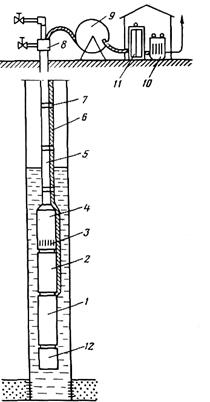 123456789101112Показатели оценки результатаОценкаполно излагает изученный материал, дает правильные определения понятий; обнаруживает понимание материала, может обосновать свои суждения, привести необходимые примеры не только по учебнику, но и самостоятельно составленные;излагает материал последовательно и правильно.«Отлично»ответ, удовлетворяющий тем же требованиям, что и для оценки «отлично», но допускает 1—2 ошибки, которые сам же исправляет, и 1 — 2 недочета в последовательности и изложении материала.«Хорошо»обнаруживает знание и понимание основных положений данной темы, но: 1) излагает материал неполно и допускает неточности в определении понятий или формулировке; 2) не умеет достаточно глубоко и доказательно обосновать свои суждения и привести свои примеры; 3) излагает материал непоследовательно и допускает ошибки  при изложении материала.«Удовлетворительно»обнаруживает незнание большей части соответствующего раздела изучаемого материала, допускает ошибки в формулировке, искажает их смысл, беспорядочно и неуверенно излагает материал.«Неудовлетворительно»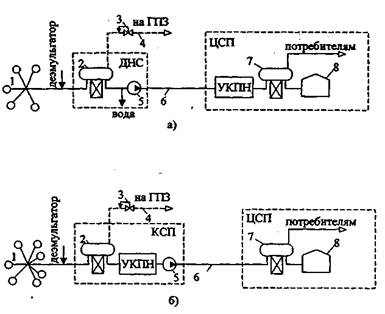 а)б)12345678ДНСУКПГПЗУПСКСПЦНСПоказатели оценки результатаОценкаполно излагает изученный материал, дает правильные определения понятий; обнаруживает понимание материала, может обосновать свои суждения, привести необходимые примеры не только по учебнику, но и самостоятельно составленные;излагает материал последовательно и правильно.«Отлично»ответ, удовлетворяющий тем же требованиям, что и для оценки «отлично», но допускает 1—2 ошибки, которые сам же исправляет, и 1 — 2 недочета в последовательности и изложении материала.«Хорошо»обнаруживает знание и понимание основных положений данной темы, но: 1) излагает материал неполно и допускает неточности в определении понятий или формулировке; 2) не умеет достаточно глубоко и доказательно обосновать свои суждения и привести свои примеры; 3) излагает материал непоследовательно и допускает ошибки  при изложении материала.«Удовлетворительно»обнаруживает незнание большей части соответствующего раздела изучаемого материала, допускает ошибки в формулировке, искажает их смысл, беспорядочно и неуверенно излагает материал.«Неудовлетворительно»Наименование разделов и темСодержание учебного материала и формы организации деятельности обучающихсяОбъем, акад. ч / в том числе в форме практической подготовки, акад. чТема 1.6. Способы эксплуатации скважинПрактическое занятие №1 «Изучение устройства УШГН»2Тема 1.6. Способы эксплуатации скважинПрактическое занятие №2 «Изучение устройства УЭЦН»2Тема 1.8. Автоматизация процессов добычи нефти и газаПрактическое занятие №3 «Изучение устройств автоматизации нефтяных скважин»2Наименование разделов и темСодержание учебного материала и формы организации деятельности обучающихсяОбъем, акад. ч / в том числе в форме практической подготовки, акад. чТема 1.6. Способы эксплуатации скважинСамостоятельная работа: Подготовить сообщения по вариантам (I, II) на темы: «Неполадки при работе фонтанных, газлифтных скважин.  Дефекты, неисправности, механические повреждения оборудования».«Осложнения и неполадки при эксплуатации скважин УШГН, УЭЦН. Дефекты, неисправности, механические повреждения оборудования».6Оценка «5»,отличноОценка «4»,хорошоОценка «3»,удовлетворительноОценка «2», неудовлетворительноот 80% до 100% верных ответов от общего количестваот 71 до 79% верных ответов от общего количества.от 60 до 70 % правильных ответов.менее 60% правильных ответов.№ изменения, дата внесения изменения; № страницы с изменением. .№ изменения, дата внесения изменения; № страницы с изменением. .БЫЛОСТАЛООснование:Подпись лица, внесшего измененияОснование:Подпись лица, внесшего изменения